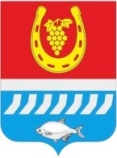 администрациЯ Цимлянского районаПОСТАНОВЛЕНИЕ__.09.2022                                      	№ ___                                            г. ЦимлянскО внесении изменений в постановление Администрации Цимлянского района от 14.09.2017 № 594 «Об утверждении административного регламента предоставления муниципальной услуги «Предоставление разрешения на условно разрешенный вид использования земельного участка или объекта капитального строительства»На основании письма от 07.07.2022 № 18/2624 министерства цифрового развития, информационных технологий и связи Ростовской области, в целях приведения нормативных правовых актов Администрации Цимлянского района в соответствие с действующим законодательством, Администрация Цимлянского районаПОСТАНОВЛЯЕТ:1. Внести в постановление Администрации Цимлянского района от 14.09.2017 № 594 «Об утверждении административного регламента предоставления муниципальной услуги «Предоставление разрешения на условно разрешенный вид использования земельного участка или объекта капитального строительства» изменения согласно приложению.2. Контроль за выполнением постановления возложить на заместителя главы Администрации района по строительству, ЖКХ и архитектуре Менгеля С.В.Глава АдминистрацииЦимлянского района                                                                           В.В. СветличныйПостановление вносит отдел архитектуры и градостроительства Администрации Цимлянского районаПриложениек постановлению Администрации Цимлянского районаот __.09.2022 № ___Изменения, вносимые в приложение к постановлениюАдминистрации Цимлянского района от 14.09.2017 № 594 «Об утверждении административного регламента предоставления муниципальной услуги «Предоставление разрешения на условно разрешенный вид использования земельного участка или объекта капитального строительства»1. Пункт 2.4 дополнить абзацем следующего содержания:«10 рабочих дней (в случае, если условно разрешенный вид использования земельного участка или объекта капитального строительства включен в градостроительный регламент в установленном для внесения изменений в правила землепользования и застройки порядке после проведения общественных обсуждений или публичных слушаний по инициативе физического или юридического лица, заинтересованного в предоставлении разрешения на условно разрешенный вид использования)».2. Приложение № 1 к Административному регламенту дополнить пунктами 8 и 9:Управляющий делами                                                                                А.В. Кулик8.Нотариально заверенное согласие всех правообладателей земельного участка и/или объекта капитального строительства, в отношении которых запрашивается разрешение на условно разрешенный вид использования, либо документ, удостоверяющий полномочия заявителя как представителя всех правообладателей земельного участка и/или объекта капитального строительства при направлении заявления9.Протокол общественных обсуждений или публичных слушаний, подтверждающий, что условно разрешенный вид использования включен в градостроительный регламент в установленном для внесения изменений в правила землепользования и застройки порядке по инициативе заявителя